КАЗАХСТАН:Дорожная карта Казахстана по мониторингу достижения Целей устойчивого развития на 2020-2022 годыПодготовлено в рамках Программы совместных экономических исследований Правительства Республики Казахстан и Группы Всемирного банка27июня 2019г.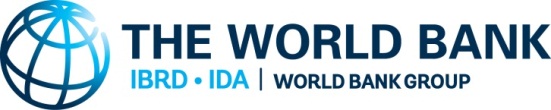 Данный доклад подготовлен в рамках задания Программы совместных экономических исследований (ПСЭИ) на 2019 финансовый год «Усиление статистического потенциалаII» по компоненту 2 «Цели устойчивого развития».  Стандартное заявление о непринятии ответственностиДанный доклад подготовлен сотрудниками Международного банка реконструкции и развития/ Всемирного банка. Выводы, толкования и заключения, выраженные в данном документе, не обязательно отражают мнения Исполнительных директоров Всемирного банка или правительств, которые они представляют. Всемирный банк не гарантирует точности данных, использованных в данном материале. Границы, цвета, наименования и иная информация, показанные на любой карте в данном докладе, не подразумевают какого-либо суждения со стороны Всемирного банка касательно юридического статуса какой-либо территории или утверждения или принятия таких границ. Материал в данной работе не предназначен для цитирования. В качестве национальной дорожной карты данный доклад следует считать «динамичным документом», что означает внесение изменений по мере поступления информации и корректировки.Выражение признательностиДоклад подготовлен Группой по данным развития Всемирного банка во взаимодействии с Комитетом по статистике Министерства национальной экономики Республики Казахстан. Коллектив разработчиков включает следующих специалистов: Айнур Досанова, Дженнифер Парк, Ганбаатор Джамбал и Буянт Эрдене Халтархуу. Команда выражает благодарность сотрудникам офиса Всемирного банка в г. Нур-Султане за оказанную поддержку. Сокращения и аббревиатурыERI	Институт экономических исследованийАДГСПК	Агентство по делам государственной службы и противодействию коррупцииВБ	Всемирный банкВДС		Валовая добавленная стоимостьГП		Генеральная прокуратураЕЭКООН	Европейская экономическая комиссия Организации Объединенных НацийЗАГС		Запись актов гражданского состоянияКС 	Комитет по статистикеМВД		Министерство внутренних делМЗ		Министерство здравоохраненияМИД		Министерство иностранных делМИИР		Министерство индустрии и инфраструктурного развитияМИКО		Мульти-индикаторное кластерное обследованиеМИОР		Министерство информации и общественного развитияМНЭ		Министерство национальной экономикиМОМ		Международная организация по миграцииМОН		Министерство образования и наукиМСП		Малые и средние предприятияМСХ		Министерство сельского хозяйстваМТСЗН		Министерство труда и социальной защиты населенияМФ		Министерство финансовМЭ		Министерство энергетикиМЭГ-ЦУР	Межучрежденческая экспертная группа по ЦУРНБ		Национальный банк Республики КазахстанОЭСР	Организация экономического сотрудничества и развитияПСЭИ	Программа совместных экономических исследованийРК	Республика КазахстанСДГП 	Система документов государственного планирования СНС	Система национальных счетовУР 	Устойчивое развитиеЦУР	Цели устойчивого развитияЭКОСОС	Экономический и социальный совет ООНЮНЕСКП	Экономическая и социальная комиссия Организации Объединенных Наций по Азии и Тихому океануI. ЦЕЛЬ И ЗАДАЧИВ данном документе рассматривается подход к отслеживанию результатов по достижению Целей устойчивого развития Организации Объединенных Наций, который правительство Казахстана планирует применить, а также важность эффективного мониторинга в контексте национальных и глобальных усилий по совершенствованию устойчивого развития. В нем также описаны ключевые вызовы для эффективного мониторинга и те шаги, которые предпринимает Казахстан по их устранению на национальном уровне. В заключение, в документе говорится о том вкладе, который Казахстан может внести в глобальные усилия по устранению сохраняющихся вызовов для ведения мониторинга.Будучи национальной дорожной картой данный документ следует считать «динамичным». Описанные здесь подходы и планы будут обновляться и расширяться по мере достижения результатов и получения опыта. Соответственно, разделы документа подразумевают дополнение информации о запланированных подходах и результатах анализа по мере ее получения. Масштабные дополнения такого рода будут выделены в приложения.Помимо использования в качестве инструмента планирования и организации национальная дорожная карта также является важным инструментом информирования, позволяя заинтересованным сторонам больше узнавать о планах и достижениях Казахстана. Она также является интегрированной системой, посредством которой Казахстан призывает к обратной связи со стороны населения, международных агентств и других экспертов. Комментарии к данному документу просим направлять на электронный адрес ai.dosanova@economy.gov.kz и as.abraeva@economy.gov.kz или см. «Комментарии и обратная связь» нанациональной платформе по предоставлению отчетности Казахстанаhttps://sdg-kazstat.github.io/en/faq/.II. ОБОСНОВАНИЕ1. Эффективный мониторинг важен для достижения глобального развития через национальную политикуВ Повестке дня до 2030 года содержится беспрецедентное глобальное обязательство по достижению устойчивого развития. Ее масштаб, цель и значимость уникальны. Впервые все 193 страны — как развитые, так и развивающиеся – взяли на себя обязательство по достижению 17 целей для улучшения благополучия людей, экономики и окружающей среды согласно 169 глобальным целевым показателям. Измерение прогресса в достижении глобальных целей и целевых показателей осуществляется по изначально определенным 244 глобальным индикаторам. Глобальные индикаторы установлены в рамках научного процесса, осуществленного Статистической комиссией ООН. Один из старейших органов ЭКОСОС – Статистическая комиссия ООН объединяет главных национальных статистиков из 193 государств-членов. Ею изданы такие документы, как Фундаментальные принципы официальной статистики, Система национальных счетов и Система природно-экономического учета и многие другие. Для проведения технической работы Статистическая комиссия ООН формирует группы экспертов. Так, создана Межведомственная группа экспертов по ЦУР (МЭГ-ЦУР) и Группа высокого уровня по вопросам партнерства, сотрудничества и развития потенциала. Заседания каждой из этих групп проходит два раза  в год с выработкой рекомендаций для принятия решений на заседаниях Статистической комиссии ООН, проводимых в марте. Вопросы, подымаемые этими группами, являются главными в повестке дня для рассмотрения Комиссией. Государства-члены выбираются соответствующими региональными комиссиями для обеспечения баланса в представительстве. Каждые два года происходит ротация в целях поддержания сбалансированных возможностей участия.Задачей МЭГ-ЦУР является определение показателей для оценки глобального прогресса в достижении ЦУР. Данный орган также вносит предложения по процессу определения глобальной методологии для каждого из показателей и прозрачному и надежному процессу уточнения или пересмотра индикаторов. Помимо изначального списка индикаторов и графика пересмотра, МЭГ-ЦУР также готовит предложения для рекомендаций по детализации, использованию национальных платформ по предоставлению отчетности и применению/расширению системы обмена данными и метаданными SDMX для использования в ЦУР. В этот орган входят специалисты из 28 стран. Основной задачей Группы высокого уровня по вопросам партнерства, сотрудничества и развития потенциала является определение способов поддержки в развитии национального статистического потенциала, необходимого для измерения прогресса в достижении ЦУР и в дальнейшем. Этим органом подготовлены методологические принципы определения потребностей в развитии основополагающего статистического потенциала (Кейптаунский план действий) и важного финансирования для развития статистического потенциала по ЦУР (и в дальнейшем). Учитывая сложность потоков данных и партнерств, необходимых для глобального мониторинга ЦУР, Группа высокого уровня также говорит о необходимости улучшения координации (расширяющейся) международной статистической системы. В основе доводов она предложила ряд потенциальных решений на рассмотрение Статистической комиссией ООН. Главные статистики из 23 государств принимают участие в работе Группы высокого уровня.Перед МЭГ-ЦУР и Группой высокого уровня поставлены свои задачи. В них входят сотрудники с разной профессиональной компетенцией и руководящего статуса. Но обе группы консультируют Статистическую комиссию ООН (а также ее региональные комиссии) по вопросам политики в области статистики ЦУР. Их совещания и временные рекомендации дают странам возможности участвовать и вносить вклад в мониторинг достижения ЦУР по мере развития глобальной политики в области ЦУР.В течение пятнадцати лет мониторинг прогресса в достижении ЦУР будет проводиться ежегодно с использованием, насколько это возможно, официальной национальной статистики. Страны представят свои достижения на ежегодном политическом форуме высокого уровня посредством такого механизма, как Добровольный национальный обзор, а прогресс на глобальном уровне будет представлен на заседаниях Генеральной ассамблеи ООН.Политический форум высокого уровня – орган, административно подчиняющийся ЭКОСОС и Генеральной ассамблее ООН. Он собирает представителей национальных органов, формирующих политику, из всех 193 стран. Информация о прогрессе в достижении ЦУР докладывается посредством Добровольных национальных обзоров, подготовленных национальными органами, разрабатывающими политику. Кроме того, глобальный прогресс оценивается в двух годовых докладах, готовящихся Статистическим отделом ООН и выпускаемых Генеральным секретарем ООН: в кратком докладе, как правило, отражается прогресс по достижению конкретных целей Политического форума высокого уровня в определенный год; и в полном докладе описываются достижения по каждой из семнадцати целей. Заседание Политической платформы проходит раз в год в июле для оценки прогресса и внесению корректировок в политику на рассмотрение ЭКОСОС и Генеральной ассамблеи ООН соответственно. Она дает возможность странам обмениваться опытом при реализации межнациональной политики в области ЦУР и представить глобальный прогресс. Мониторинг других принципиально новых глобальных обязательств в области устойчивого развития также будет осуществляться с использованием этих и тесно с ними связанных индикаторов и механизмов отчетности, например, Сендайской рамочной программы или Парижского климатического соглашения. Но многие из направлений для мониторинга традиционно не измеряются национальными органами статистики или международными агентствами. В этих случаях необходимо разрабатывать новые и согласованные на мировом уровне методы. Национальная дорожная карта по ЦУР является важным инструментом описания национальных планов для вовлеченности в работу по мониторингу на глобальном уровне.Учитывая масштаб усилий по мониторингу прогресса, очевидно, что для выполнения Повестки дня во всех странах необходимо улучшить состояние актуальности, точности, своевременности, доступности и прозрачности национальной статистики и данных. Твердые обязательства исполнительных органов, экспертов и общества на национальном уровне важны для преодоления этого вызова. Необходимо определить национальные приоритеты в глобальной Повестке дня по устойчивому развитию и обеспечить отражение ситуации в стране, сильных сторон и возможностей роста в планах реализации.Кроме того, нужно эффективно информировать о национальных приоритетах для обеспечения надежной и прозрачной оценки прогресса страны в достижении глобальных целей, соответствующих потребностям исполнительных органов и населения так, чтобы «никто не остался без внимания». Это необходимо для обеспечения эффективности межнациональной политики распределения ресурсов, а также согласованности с национальными приоритетами в устойчивом развитии. Национальная дорожная карта, описывающая как национальные приоритеты отражаются в этих планах, важна для содействия в достижении прогресса на национальном и глобальном уровне.Требования Повестки дня также дают возможность для улучшения координации в глобальном развитии. ЦУР обеспечивают общий, управляемый данными механизм для сосредоточения усилий через эффективное использование профессиональных знаний разных стран и международных организаций. Усиление внимания может укрепить существующие партнерства и связи в новых и расширяющихся направлениях, таких как теория и методы анализа данных (например, поиск данных и машинное обучение) и анализ геопространственных данных. Сильная национальная дорожная карта может содействовать в процессе обмена опытом, чтобы извлеченные уроки в стране могли способствовать улучшению мониторинга и координации статистики ЦУР в странах и для разных заинтересованных сторон и были положены в основу региональных и глобальных усилий.2. Эффективный национальный и глобальный мониторинг остается основным вызовом для измерения прогрессаВ ходе Политического форума высокого уровня в июле 2019 г. будут представлены 49 добровольных национальных обзоров. Как ранее было упомянуто, в этих обзорах, подготовленных национальными органами, будут описаны действия, осуществленные странами до настоящего времени по достижению ЦУР. В своем добровольном обзоре Казахстан опишет свою стратегию, внедренную в целях достижения ЦУР с учетом условий страны, конкретные меры и действия, выполненные в рамках стратегии, и остающиеся вызовы.В августе 2018г. в Казахстане был создан Координационный совет по устойчивому развитию под председательством Заместителя премьер-министра. Совет отвечает за формирование национальной политики для достижения целей устойчивого развития. В работе Совету оказывает поддержку Межведомственные рабочие группы, обеспечивающие специализированные знания в направлениях «Люди» (цели 1-5), «Планета» (цели 6, 12-15), «Процветание» (цели 7-11), «Мир» (цель 16) и «Партнерство» (цель 17). Руководство работой координационного органа осуществляется через Министерство национальной экономики РК и его Комитет по статистике (КС). Структура указана на Рисунке 1 Рисунок 1. Структура координации измерения и политики в области устойчивого развития в КазахстанеДанная инфраструктура дает возможности для повторного рассмотрения обязательства Казахстана в области устойчивого развития (УР). В ноябре 2018г. В Казахстане проведена оценка согласованности национальной политики и приоритетов с глобальными ЦУР. В основе оценки заложена Стратегия «Казахстан-2050», Национальный план - 100 конкретных шагов по реализации пяти институциональных реформ, инициированных Президентом Нурсултаном Назарбаевым, Стратегический план до 2025 года и 5 шагов социальной модернизации. Некоторые из этих национальных приоритетов также отражены в темах, отмеченных для Политического форума высокого уровня 2019г., уделяя особое внимание сокращению неравенства. Уверенная согласованность существующих национальных приоритетов и мер политики с целями устойчивого развития (см. Добровольный национальный обзор РК) предполагает, что эффективный мониторинг в этой сфере будет содействовать достижению национальных и глобальных целей политики.И все же основным вызовом для эффективного мониторинга является наличие функциональной системы, поддерживаемой странами, доступной и обеспечивающей развитие национального статистического потенциала.Казахстан начал внедрять такую систему. С весны 2019г. Казахстан развивает Национальную платформу по предоставлению отчетности — онлайн инструмент мониторинга прогресса в достижении целей устойчивого развития, которая позволяет легко и доступно представить национальную официальную статистику для исполнительных органов, заинтересованных сторон и общественности. Затраты на поддержание платформы минимальны, т.к. инструмент работает с открытыми источниками. Инструмент подразумевает совместную работу, что способствует обмену данными, обеспечивая их наглядность. Ее легко адаптировать под потребности страны и расширить для выполнения задач по мониторингу.Под руководством Координационного совета по УР и его Рабочих групп Казахстан определил первоочередность глобальных показателей ЦУР с учетом национального контекста. Статистика по этим показателям будет введена в систему мониторинга по мере поступления данных и соответствующих методологий. Но для выполнения этой работы Комитету по статистике необходимо осуществлять значительную координацию и анализ в тесном взаимодействии с Межведомственными рабочими группами и под руководством Координационного совета.Важно детализировать статистику по приоритетным показателям согласно характеристикам политики, чтобы уязвимые группы могли ощутить достижения ЦУР. Это остается основным вызовом в мониторинге прогресса ЦУР в целом. Применение руководства в реализации со стороны МЭГ-ЦУР по всем показателям на глобальном уровне является серьезной задачей. Необходимо учитывать национальный контекст при выборе детализации приоритетов и ее учет в национальных системах мониторинга.Еще один вызов заключается в том, что по 88 показателям в плановом порядке статистика во многих странах не ведется (показатели «второго уровня»), а по 34 показателям нет общемировой методологии по расчету необходимой статистики (показатели «третьего уровня»). Значительный прогресс достигнут на глобальном уровне по разработке и тестированию этих перспективных методологий с привлечением международных организаций и других заинтересованных сторон. Так, подчеркивается роль национальных органов статистики, и Комитет по статистике РК уже предпринял ряд мер и накопил важный опыт, который может быть полезен для глобальных усилий, который включает в себя в том числе: (a) пилотные исследования по гендерным вопросам и насилию в отношении женщин и детей; (b)учет рекомендаций Вашингтонской группы по инвалидности в анкете для переписи. Тем не менее, вопросы измерения необходимо разрешить как можно скорее для обеспечения комплексного мониторинга Повестки дня. В отсутствии подходящих глобальных методологий соответствующие глобальные показатели можно заменить в рамках систематического обзора Статистической комиссией ООН в 2020 и 2025 годах. Вклад национальных органов статистики на основе их собственного опыта и национального контекста важен для обеспечения сильного и продуктивного диалога на региональном и глобальном уровне. Казахстан занимает уникальное положение для участия в таком диалоге посредством членства в Координационной группе ЕЭК ООН по ЦУР и активного участия в деятельности ЮНЕСКАП в области ЦУР. Возможности сосредоточить внимание и усилить участие в поддержку усилий по устойчивому развитию на национальном и глобальном уровне являются важным компонентом перспективной национальной дорожной карты.III. ПОДХОДКак описано в предыдущем разделе, Казахстан уже предпринял меры, необходимые для мониторинга прогресса страны в достижении ЦУР. Созданием институциональной структуры для рассмотрения национальных мер политики и их согласования с глобальными целями Казахстан определил национальные приоритеты для целенаправленного усилия. Казахстан также внедрил Национальную платформу по предоставлению отчетности как средство мониторинга и информирования о прогрессе в достижении ЦУР. Открытая платформа в онлайн-доступе отражает ключевые принципы ЦУР: она прозрачна и доступна для общества, код доступа предоставляется бесплатно пользователями способствует совместному развитию и пользованию, избегая дублирование усилий. Структура платформы адаптирована под национальные потребности и приоритеты стран. Она и ее основные характеристики будут доработаны в июне 2019 г.Но предстоит еще больше работы по эффективному мониторингу прогресса в достижении ЦУР в Казахстане. Все это можно обобщить в трех ключевых задачах, описанных ниже.1. Улучшить доступ к национальной статистике по ЦУР с использованием методов открытых и устойчивых данныхЦУР предполагают необходимость усиления национальных органов статистики для обеспечения прочного и своевременного мониторинга прогресса в достижении глобальных целей. Действительно, стремления и масштаб ЦУР требуют от всех стран адаптации к современным требованиям, прозрачности и эффективности национальных статистических систем. Некоторым странам необходимо больше поддержки, чем другим. Но в любом случае важно, чтобы модернизация происходила по инициативе стран, способствовала устойчивости инфраструктуры национальной статистической системы, была максимально самодостаточной (т.е. не допускающей чрезмерной зависимости от внешних ресурсов, например, в финансировании и кадрах).В июне 2019г. Казахстан подготовил основу для своей первой национальной платформы по предоставлению отчетности. Основные характеристики платформы – инструменты для организации визуального и количественного представления устойчивого развития в Казахстане — выполнены. Ее принципы соответствуют передовой практике национальных платформ, изданной Статистическом отделом ООН. Еще предстоит наполнить платформу данными национальной статистики. Статистику необходимо произвести путем определения соответствующих данных и применения приемлемой методологии. Описания этих источников данных и методов необходимо включить в национальную платформу, чтобы пользователи могли эффективно использовать статистику для формирования национальной политики, информирования общественности, сотрудничества в целях регионального развития или глобального структурирования национальной статистики. Смотрите следующую вкладку.Задача 1a: Отобразить на устойчивой национальной платформе по предоставлению отчетности глобальные индикаторы ЦУР, имеющие национальный приоритет.Задача1b: Отобразить национальные данные по индикаторам ЦУР таким образом, чтобы потребности в информации исполнительных органов, исследований и общественности были удовлетворены2. Усилить мониторинг ключевых индикаторов ЦУР таким образом, чтобы поддержать статистический потенциал страныКоординационный комитет Казахстана по УР определил 227 глобальных и национальных индикаторов, максимально соответствующих приоритетам страны. Для целей глобальной отчетности статистика по каждому из этих индикаторов будет получена за каждый год, начиная с 2000 г., чтобы обеспечить связь (по необходимости) с Целями развития тысячелетия.Это значительное количество индикаторов и статистических данных, предполагающее существенный объем работы даже если допустить, что расчет статистических данных по этим показателям идет из постоянно собираемых данных и методологий. Но с ЦУРдело обстоит по-другому. В некоторых случаях для наполнения национальной платформы по предоставлению отчетности Казахстана необходим совершенно прямой, хотя трудоемкий процесс отбора из уже имеющихся данных национальной статистики, т.е. когда индикаторы отработаны и есть глобальная методология (т.е. «уровень 1»). Но учитывая упреждающий характер ЦУР, многие статистические данные, необходимые для мониторинга глобальных целей, актуальных для Казахстана, не формируются в плановом порядке национальными органами статистики (т.е. «уровень 2»). В таких случаях для производства необходимых национальных статистических данных и описания соответствующей национальной методологии в установленном порядке необходимо дополнительное и последовательное сотрудничество с международными организациями, вовлеченными в производство глобальной сводной статистики для этих индикаторов (т.е. кастодиальные агентства). Еще одним вызовом является представление статистики в группе и уровне детализации для информирования процесса формирования политики на национальном уровне в области устойчивого развития. Повестка дня до 2030 года подчеркивает необходимость «не оставить никого без внимания». Этот принцип выделен темой по сокращению неравенства для Политической платформы высокого уровня 2019. В некоторых случаях исследуемые группы детализации указаны в индикаторе, целевом показателе или самой цели. В других случаях группы детализации в общем указаны в самой Повестке дне до 2030 г. Учитывая объем индикаторов и количество детализаций, которые могут представлять интерес, полученный в итоге объем детализированной статистики будет внушительным. Без тщательной сосредоточенности работа по детализации может отвлечь от мониторинга других индикаторов, представляющих интерес для страны. При определении приоритетности получения групп и уровня детализированных статистических данных необходимо тщательно изучить имеющиеся глобальные и национальные руководства и обеспечить координацию.Поэтому для эффективного мониторинга прогресса в достижении ЦУР Казахстану необходима стратегия для обеспечения максимального отражения индикаторов и детализации, представляющих наибольший интерес для страны, на Национальной платформе по предоставлению отчетности. Стратегия должна содействовать процессу производства в стране статистических данных по соответствующим индикаторам, тем самым усиливая статистический потенциал Казахстана. Стратегия также должна отражать рекомендации МЭГ-ЦУР касательно детализации данных: главным образом, приоритеты в детализации на глобальном уровне должны включать группы (например, возрасту, пол, степень урбанизации), представленные в следующем порядке: цель, целевой показатель, затем индикатор. В рекомендациях МЭГ-ЦУР отмечается важность (особенно в целях национального мониторинга)детализации по геопространственному уровню относимости (т.е. школьный округ, юрисдикция местного исполнительного органа и т.д.)Это необходимо делать так, чтобы максимально задействовать коммуникацию с национальными исполнительными органами, местным населением и международными агентствами, задействованными в деятельности по глобальному мониторингу. Смотрите следующую вкладку.Задача 2a: Увеличить число измеряемых глобальных индикаторов, соответствующих национальным индикаторам.Задача 2b: Отобразить данные ЦУР таким образом, чтобы отражать национальные и глобальные приоритеты в обеспечении, чтобы «никто не был оставлен без внимания».3. Урегулировать оставшиеся проблемы с глобальными данными для мониторинга посредством улучшения взаимодействияДля мониторинга глобального прогресса в достижении ЦУР необходимо наладить измерение. Методы должны быть статистически обоснованными и соответствовать требованиям для глобального использования. Во многих случаях приемлемые на глобальном уровне методологии по расчету необходимых статистических данных еще не определены (т.е. «уровень 3»). Благодаря специальным усилия МЭГ-ЦУР в последние несколько лет большой прогресс достигнут в доработке таких индикаторов и улучшении их измерения. Во многих случаях в этом участвовали кастодиальные агентства, работающие в партнерстве со странами, вызвавшимися участвовать в пилотном тестировании перспективных методологий.Тем не менее многое еще предстоит сделать. 67 глобальных индикаторов все еще относятся к «уровню 3». Многие из этих пробелов в индикаторах группируются, создавая пробелы в измерении целевых показателей и фактически таких целей, как ЦУР1,3,5,9, 12 и 16. У Статистического отдела ООН есть специальная страница по планам работы по индикаторам уровня 3. Эти планы обновляются кастодиальными агентствами и программами, отвечающими за разработку методологии и сведение данных по этим индикаторам на глобальном уровне.  Для обеспечения эффективного измерения глобальных целей до 2030г. Статистическая комиссия ООН рассмотрит уточнения в первоначальную рамку индикаторов в 2020 и 2025 годах. МЭГ-ЦУР возглавит усилия по сбору предложений от стран и других заинтересованных сторон. В центре внимания будут индикаторы «уровня 3», а также целевые показатели, объем которых не полностью охватывается индикаторами, установленных для них в настоящее время (т.е. «пробелы в индикаторах»). Глобальные консультации с национальными органами статистики, кастодиальными агентствами, экспертными организациями и общественностью будут проводиться в течение 2019 и 2024 годов, и полученные в итоге рекомендации от МЭГ-ЦУР будут рассмотрены Статистической комиссией ООН во время ежегодных совещаний в 2020 и 2025 годах. Важно отразить опыт стран, которые в настоящее время ведут мониторинг ЦУР, в этих изменениях.Для ЦУР также необходимо развивать национальный статистический потенциал. В Кейптаунском плане действий Группа высокого уровня по вопросам партнерства, сотрудничества и развития потенциала описала ряд шагов, которые страны могут предпринять для улучшения национального статистического потенциала в ЦУР и в целом. Многие из них используют существующие технические ресурсы, полученные засчет усилий Статистической комиссии ООН и экспертных групп. Но в Кейптаунском плане подчеркивается, что существующие технические ресурсы будут недостаточны для содействия в развитии национального статистического потенциала, необходимого для обоснованного измерения ЦУР. Помимо финансирования, направленного на измерение ЦУР, Группа высокого уровня призывает к улучшению координации международной статистической системы. Эти рекомендации приняты во внимание Статистической комиссией ООН. Но непосредственные стратегии реализации все еще в процессе разработки. Для отражения фактического национального опыта и потребностей в этих стратегиях важно, чтобы страны и кастодиальные агентства активно участвовали в этом процессе. Страны и кастодиальные агентства занимают наиболее выгодное положение, показывая примеры практических решений и эффективного сотрудничества на основе своего фактического опыта и потребностей страны. Казахстан занимает уникальное положение, чтобы помочь в преодолении вызова, связанного с пробелами в измерении ЦУР. В стране создана сильная инфраструктура по определению индикаторов национальных приоритетов, которые совпадают с принятой национальной политикой в области устойчивого развития. Так, в Казахстане оказывается твердая поддержка в лице национальной политики для измерения прогресса в устойчивом развитии. Казахстан продемонстрировал свою приверженность в деятельности, связанной со статистикой ЦУР на региональном уровне. Как давний член Координационной группы по ЦУР в Европейской экономической комиссии ООН, активный участник в статистике ЦУР Экономической и социальной комиссии ООН для Азии и Тихого океана, Казахстан может пользоваться возможностями и вносить вклад в разработку статистической политики и потенциала по ЦУР в этих регионах. Казахстан занимает уникальное положение, понимая интересы и приоритеты стран с переходной и развивающейся экономикой в обоих регионах. Его роль лидера в обеих региональных статистических комиссиях обеспечивает Казахстану значительный доступ к потенциальным техническим решениям, подходящим для условий страны. Они также дают возможность Казахстану делиться и продвигать решения, направленные на собственные потребности страны.Казахстан также определил национальные индикаторы в дополнение к первоначальной рамке глобальных индикаторов. Во многих случаях эти национальные индикаторы заполняют проблемы в данных там, где еще не готова методология для глобальных индикаторов (т.е. «уровень 3»). Помимо удовлетворения неотложных национальных потребностей в мониторинге, эти «заполняющие» национальные индикаторы можно рассматривать как тесты для будущих глобальных индикаторов. Кроме того, объединяя опыт и интересы страны, участвующей в деятельности ЕЭКООН и ЮНЕСКАП по статистике ЦУР, оценка таких «заполняющих» индикаторов может быть особенно релевантной для рассмотрения на глобальном уровне. Смотрите следующую вкладку.Задача 3a: Использовать осуществляемое сотрудничество для выявления возможностей улучшения глобального измерения индикаторов, имеющих национальное сравнительное преимуществоЗадача 3b: Максимально использовать имеющиеся сейчас возможности регионального лидерства, внося вклад в обсуждение глобальных и национальных подходов для обеспечения полноты и прозрачности мониторинга индикаторов ЦУРIV. ПОЛУЧЕННЫЕ К НАСТОЯЩЕМУ ВРЕМЕНИ РЕЗУЛЬТАТЫВ данном разделе описаны результаты, полученные к настоящему времени. Но следует учитывать, что, будучи национальной дорожной картой, данный документ следует считать «динамичным». Подходы и планы, описанные в нем, будут дорабатываться и расширяться по мере достижения прогресса и получения опыта. Соответственно, разделы данного документа предусматривают включение информации о планируемых подходах и результатах анализа по мере развития. Большие дополнения будут выделены в приложения.1. Глобальные индикаторы ЦУР, определенные в качестве национального приоритета, отражены на устойчивой национальной платформе по предоставлению отчетностиДля достижения этой цели Национальная платформа отчетности Казахстана будет действовать в открытом онлайн доступе. Сайт разработан с помощью программы GitHub, обеспечивающей возможности для децентрализованного автоматизированного управления версиями и управления версиями исходного кода, что является важным для отслеживания ошибок, контроля доступа и распределения задач. Так, GitHub является единой платформой, где все соответствующие центральные государственные органы, агентства и другие заинтересованные стороны могут взаимодействовать и докладывать свои результаты. Эта единая платформа улучшает функциональность сайта с течением времени и снижает затраты, связанные с мониторингом и координацией. Так, Национальная платформа отчетности Казахстана сама по себе является четким примером эффективного распределения ресурсов и устойчивости.Рисунок 2. Национальная платформа отчетности Казахстана для статистических данных по Целям устойчивого развития 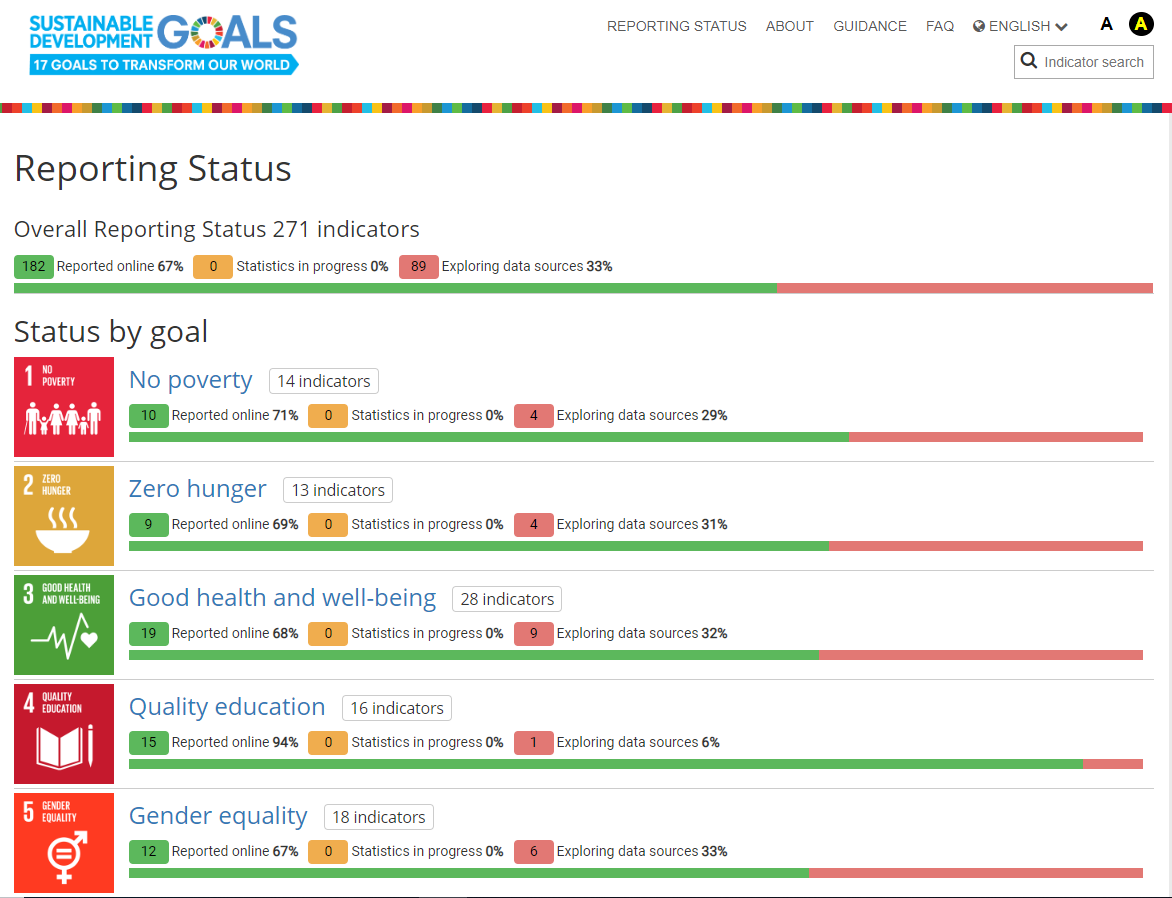 Наполнением данными официальной статистики, имеющими наибольшую приоритетность для страны, согласно глобальным индикаторам и потребностям в отчетности и управлением Национальной платформы отчетности будет заниматься Комитет по статистике. Институт экономических исследований (ERI) Министерства национальной экономики РК сделал оценку интеграции целей и задач по устойчивому развитию в Системе документов государственного планирования (СДГП) Республики Казахстан. Оценка проведена с использованием Быстрой интегрированной оценки (QIA). На Рисунке 3 показана схема оценки. Рисунок 3. Интеграция ЦУР в СДГП На основе данной оценки ЦУР можно разделить на 4 категории:Полный охват: ЦУР 2 «Голод» (100%), ЦУР3 «Здоровье» (100%), ЦУР4 «Образование» (100%), ЦУР7 «Энергия» (100%), ЦУР9 «Инфраструктура и индустриализация» (100%), ЦУР11 «Города» (100%);Высокий охват: ЦУР8 «Рост и занятость» (91,7%), ЦУР16 «Мир и правосудие» (91,7%), ЦУР12 «Потребление и производство» (90,9 %);Относительно высокий охват: ЦУР1 «Бедность» (85,7%), ЦУР6 «Вода» (87,5%), ЦУР10 «Неравенство» (80%).Средний и низкий охват: ЦУР5 «Гендерное равенство» (77,8%), ЦУР17 «Партнерство» (73,7%), ЦУР13 «Борьба с изменением климата» (60%), ЦУР15 «Экосистема суши» (25%), ЦУР14 «Морская экосистема» (10%).Что касается ЦУР 14, его применимость невысокая по сравнению с другими индикаторами, т.к. у Казахстана нет выхода к морю. Статистические данные и методология, описанные на платформе, будут в плановом порядке уточняться сотрудниками национального органа статистики согласно графику глобального мониторинга. В отношении индикаторов уровня 1 на сайте https://unstats.un.org/sdgs/dataContacts/ имеются контактные данные кастодиальных агентств и календарь, они будут учтены при наполнении и корректировки приоритетных индикаторов. Это будет способствовать достижению последовательности данных, предоставляемых по Казахстану, и координации национального мониторинга согласно требованиям глобальной отчетности. Предоставление информации о ходе реализации совместных проектов с двухсторонними и многосторонними партнерами является одним из вызовов, особенно определение статуса проекта (например, вероятность реализации), размера вклада (вкладов), прямого и косвенного воздействия на исполнение ЦУР. В данной дорожной карте приводятся три примера на основе подмножества проектов Группы Всемирного банка (Приложение 1.1), Азиатского банка развития (Приложение 1.2) и Европейского банка реконструкции и развития (Приложение 1.3). Например,Приложение1.1. – задача на основе активных в настоящее время проектов,Приложение2.2. – проекты, предусмотренные страновыми стратегиями и бизнес-планами,Приложение1.3. – проекты, которые больше ориентированы на частный сектор.Поддержание актуальности всех баз данных и определение прямых вкладов и воздействий на реализацию ЦУР является непосредственным (см. последние графы таблиц в Приложениях 1.1-1.3), но может потребовать заметного количества времени, человеческих и прочих ресурсов. Для максимального сокращения затрат Группа ВБ планирует провести обучение сотрудников Комитета по статистике по вопросам теории анализа и обработки данных (например, анализ текстовых данных), что сократит количество времени, необходимого для сбора информации, и поэтому обеспечит более эффективное использование ресурсов.Оценка косвенных вкладов и воздействий – более сложное задание, поскольку для него необходим дополнительный анализ, часто с использованием инновационных статистических инструментов и методологий. Всемирный банк планирует реализовать проекты, которые будут способствовать развитию потенциала в следующих сферах:Оценки воздействия (особенно использование последних достижений в выводах о причинной зависимости),Анализ геопространственных данных (например, оценка положительных сопутствующих эффектов инфраструктурных проектов на занятость, сокращение бедности и эффективное использование ресурсов),Современные статистические инструменты и методы, применяемые в анализе чрезмерных и катастрофических рисков (особенно принимая во внимание восприимчивость и уязвимость Казахстана к рискам стихийных бедствий и изменения климата) Будучи органом, ответственным за мониторинг ЦУР, Комитет по статистике МНЭ отвечает за наполнение и поддержание Национальной платформы по предоставлению отчетности. Для этого необходимо, чтобы сотрудники КС были обучены основным характеристикам, были установлены сроки и обучены партнеры в Координационном совете по УР аспектам включения статистических данных и обновления метаданных под руководством КС. Необходимо разработать учебные пособия и предоставить их группе мониторинга. При разработке пособия для Казахстана можно использовать открытую платформу ЦУР, а также учебный ролик.2. Национальные данные по индикаторам ЦУР отображены так, что соответствуют потребностям в информации исполнительных органов, исследований и обществаИндикаторы и статистические данные на Национальной платформе по предоставлению отчетности Казахстана будут отображены удобным для исполнительных органов образом. Индикаторы отмечены, как соответствующие глобальным и национальным индикаторам. Индикаторы, которые также используются для глобальной отчетности по Сендайской рамочной программе и Парижскому соглашению отмечены как релевантные. Так, Казахстан легко будет удовлетворять потребности в данных устойчивого развития для формирования национальной и глобальной политики.Это можно внедрить посредством совершенствования Национальной платформы по предоставлению отчетности с течением времени в рамках Программы совместных экономических исследований (ПСЭИ) на 2020 год Группы ВБ. Индикаторам могут быть даны метаданные или отметки, которые показываются на страницах целей рядом с каждым индикатором. Такие отметки также можно использовать для визуальной стилизации индикаторов согласно определенной отметке. Например, Национальная платформа может отображать все национальные индикаторы с определенным цветовым кодом (например, желтое обрамление и т.д.).Национальная платформа отчетности будет отображать итоговую информацию, например, описание доли измеренных индикаторов; направления достижений; направления для взаимодействия по источникам данных и методологиям; и связи с приоритетами национальной и глобальной политики устойчивого развития, чтобы содействовать прозрачности и доступности приоритетных данных для формирования политики устойчивого развития.3.Сокращены пробелы в данных, особое внимание уделено глобальным индикаторам, соответствующих национальным приоритетамПомимо первоначального состава приоритетных индикаторов Казахстан работал над проблемой недостающих данных для мониторинга прогресса в области ЦУР. Комитет по статистике подготовил план статистических работ для восполнения недостающих данных по 90 индикаторам и соответствующей детализации на 2019-2025 годы. Недавно появились глобальные методологии по ряду индикаторов. В Приложении 2.1 показаны глобальные индикаторы, в отношении которых Комитет ведет работу по восполнению недостающих данных. В данном приложении приводится также краткий обзор действий, запланированных КС по восполнению недостающих данных по 12 индикаторам. Также указываются примерные сроки. В Приложении 2.2 отражены 20 глобальных индикаторов, за восполнение недостающих данных по которым ответственность берут другие министерства и ведомства, которые будут работатьпо новым методологиям. Эти индикаторы определены как имеющие высокую значимость для национальной политики и стратегий. Во многих случаях принятие глобальных методологий и их корректировка в соответствии с национальным контекстом требует дополнительных профессиональных консультаций и технической помощи от кастодиальных агентств. Всоответствиисиндикатором17.18.1Казахстантакжепровелработупоусилениюсвоего национального статистического потенциала для решения проблемы потребности в данных. Как описано в Кейптаунском плане действий по развитию статистического потенциала и Докладе Группы высокого уровня ООН по вопросам партнерства, сотрудничества и развития потенциала (декабрь2018г.), Казахстан предпринял определенные шаги по усилению своего потенциала для получения официальных статистических данных и удовлетворения растущей потребности в данных. Например, Комитет по статистике МНЭ РК достиг значительных успехов и результатов во внедрении последних международных стандартов по формированию национальных счетов – Системы национальных счетов (СНС) 2008 посредством получения технической помощи и консультаций от Всемирного банка. Наиболее значительные результаты получены в следующих сферах: (a) расширение охвата счетов; (b) усовершенствование основных статистических методов, используемых в сборе статистических данных. Кроме того, проведен большой объем работы по исполнению рекомендаций и составлению пилотных балансовых счетов для нефинансовых активов. Значительные результаты получены в формировании квартальных национальных счетов на дискретной основе в соответствии с передовой международной практикой. В частности, выполнены предварительные дискретные квартальные оценки ВВП по методу производства, потребления и доходов.Комитет по статистике МНЭ сотрудничает с Организацией по экономическому сотрудничеству и развитию (ОЭСР) в области статистики Экологии и Окружающей среды. Еще больше взаимодействия налажено среди национальных заинтересованных сторон и ведомств, вовлеченных в сбор и управление данными, организованных КС, МНЭ в 2017 и 2018 годах. Кроме того, Комитет по статистике тесно взаимодействует с ERI Министерства национальной экономики, являющимся секретариатом по реализации ЦУР, в подготовке Добровольной национальной отчетности, сопровождении таблицы статистических данных, книги данных и организации информационных материалов для презентации на Политической платформе высокого уровня в 2019 г. Комитет по статистике намерен развивать мониторинг ЦУР и информирование общественности за счет расширения информационной кампании, публикации историй данных и визуализации. Предполагается проведения соответствующего обучения по мере ознакомления и использования командой таких инструментов, как конструктор инфографики venngage, программы автоматизированного развертывания в Rstudioс проведением обучения и тестирования. В качестве дополнительного шага в повышении эффективности получения статистических данных Казахстан обеспечил взаимодействие своих статистиков и международных организаций, выступающих в качестве кастодиальных агентств по приоритетным индикаторам. В пилотных проектах по организации потоков данных, проведенных ЕЭК ООН и среди некоторых стран Африки подчеркнули важность обеспечения обновленной контактной информации для незамедлительного урегулирования вопросов, связанных с методологиями. (См. полный перечень в https://unstats.un.org/sdgs/iaeg-sdgs/data-flows/.) Комитет по статистике обновил и предоставил Садистическому отделу ООН контактную информацию национальных статистиков и их партнеров из международных агентств. Также оказано содействие в организации обсуждений с участием национальных и международных контактных лиц по вопросам статистики, имеющиеся данные и статистика предоставлены Статистическому отделу ООН, ЕЭК ООН и ПРООН по мере необходимости. Комитет по статистике МНЭ РК является членом рабочей группы ЕЭК ООН по организации данных. При наличии оптимально задействовано существующее или новое сотрудничество с кастодиальными агентствами и другими заинтересованными сторонами для решения проблемы отсутствия данных по приоритетным индикаторам уровня 1 и 2. Например, Казахстан тесно работал с ПРООН и ООН-Женщины по устранению недостатка данных по ЦУР. Характер такого взаимодействия варьировал от изучения существующих исходных данных, изучения национальных методологий и сбора новых детализированных данных. Казахстан работал с соответствующим кастодиальным агентством во взаимодействии с ПРООН и ООН-Женщины по этим индикаторам. Поскольку в работе над проблемой отсутствия данных могут быть вовлечены многие международные агентства, как в качестве кастодиальных агентств или в силу своей профессиональной направленности, важное значение имеет координация. Казахстан может поддерживать это информационное взаимодействие описанием сотрудничества и его результатовна сайте Комитета по статистике, использованием совещаний MAPS (процедура достижения взаимной договоренности по вопросам статистики) в регионе, телеконференций, публикаций и презентации пилотных результатов и т.д. на международных семинарах по вопросам статистики и указанием ссылки на своей Национальной платформе по предоставлению отчетности. В случае необходимости с рекомендациями можно ознакомиться на сайте https://unstats.un.org/sdgs/unct-toolkit/capacity-building-and-coordination/.Текущее сотрудничество, связанное с измерением индикаторов ЦУРКомитетом по статистике при поддержке ПРООН запланирован новый проект с проведением углубленного анализа по измерению исходного уровня, включая валидацию имеющихся данных, степень детализации и применение глобальных методологий. Обсуждались такие дополнительные темы, как анализ индикаторов ЦУР, имеющих отношение к окружающей среде, включая внедрение национальной системы экономического и экологического учета. Более того, будет проведен обзор 54 индикаторов по гендерному равенству и расширению прав и возможностей женщин на предмет наличия исходных данных и методологий в национальном контексте Комитетом по статистике с соответствующими агентствами ООН. Эта работа включает в себя профессиональные консультации по разработке методологий и пилотные исследования в некоторых регионах для изучения роли женщин в частном секторе. В рамках проекта будет предоставлена техническая экспертиза по разработке методологий и определению исходных уровней по индикаторам уровня 3 ЦУР16.ООН-Женщины предложили пилотный проект по процессу локализации Казахстана на региональном уровне (до 2 районов) с использованием примеров ЦУР, имеющих отношение к гендерным вопросам. В ближайшие месяцы ожидается получение дополнительной информации. 4. Данные ЦУР отображены таким образом, чтобы отражать национальные и глобальные приоритеты, обеспечивая, чтобы «никто не был оставлен без внимания».МЭГ-ЦУР разработан минимальный пакет детализации, который включает все уровни детализации, непосредственно упомянутые в наименовании целевого показателя или индикатора, и составлен исчерпывающий сводный обзор стандартов детализации, существующих в настоящее время по всем индикаторам ЦУР. Учтены категории и области детализации данных, имеющиеся в настоящее время и запланированные кастодиальными агентствами, а также приоритеты политики в отношении самых уязвимых групп населения: инвалиды, мигранты, беженцы и пожилые люди. Рекомендуется, чтобы Казахстан интегрировал эти источники и области детализации в документы по реализации и мониторингу ЦУР, таким образом отразив в плане статистических работ КС по индикаторам ЦУР. Необходимо определить приоритетность геопространственной детализации для удовлетворения местных потребностей в формировании политики и определении к каким подгруппам и когда какая детализация приоритетных индикаторов будет применена в первую очередь. Отчет по детализации МЭГ-ЦУР 2019 с национальными приоритетами в данных по показателям ЦУР и полный перечень см. на сайте https://unstats.un.org/sdgs/iaeg-sdgs/disaggregation/. 5. Осуществляемое сотрудничество используется для выявления возможностей улучшения глобального измерения индикаторов, представляющих национальное сравнительное преимуществоВ отношении индикаторов уровня 3 соответствующие министерства  и ведомства временно отсрочивают свои действия до появления стандартизированных глобальных методологий. Они выразили свою заинтересованность в участии в разработке необходимых методологий в целях совершенствования измерения и мониторинга индикаторов ЦУР, представляющих национальный интерес и сравнительное преимущество. Казахстан также может поэкспериментировать и предложить свои национальные дополнительные индикаторы по потенциальным индикаторам уровня 3, особенно если они более надежные по сравнению с теми, что описаны в Глобальных аналогах некоторых индикаторов уровня 3.6. Оптимально используются текущие возможности регионального лидерства для участия в обсуждении подходов к измерению на глобальном и национальном уровнеКазахстан может внести ощутимый вклад в глобальные усилия по мониторингу реализации ЦУР, например:Усилия на региональном и глобальном уровне: участвуя в многостороннем диалоге и поделившись своим опытом;Двухсторонний уровень: разработка определенных методологий  рамках совместных проектов с крупными международными партнерами, донорскими организациями и/или кастодиальными агентствами (например, Казахстан планирует протестировать несколько методов геопространственного анализа в рамках совместных проектов с ВБ) Национальная политика: Ранее было упомянуто, что Казахстан разработал и сейчас внедряет ряд мер политики и программ, направленных на основные приоритеты и вызовы, с которыми сталкивается страна. Данные, касающиеся этих программ, достаточно всеохватные и во многих случаях могут служить в качестве индикаторов для предоставления информации о прогрессе в реализации ЦУР (см. предыдущие разделы по Национальной платформе отчетности и доле национальных индикаторов в общем количестве индикаторов). Это бесценный опыт, который может оказать содействие региональными глобальным усилиям по преодолению вызовов, непосредственно связанных с разработкой стандартизированных методологий.Есть несколько международных, региональных и национальных площадок, где Казахстан, в частности Комитет по статистике, может обмениваться опытом, подробно рассматривать общие вызовы и потенциальные решения на основе усилий Казахстана и тем самым информировать региональный и глобальный диалог о политике в области статистики ЦУР. Это может быть Саммит по ЦУР на площадке Астанинского экономического форума, Конференция европейских статистиков ЕЭК ООН и совещания Комитета по статистике и статистической политики ОЭСР в Париже, Политическая платформа высокого уровня (ЭКОСОС) в Нью-Йорке, Совещание ЕЭКООН ЦУР по региональной дорожной карте, совещания МЭГ-ЦУР (пересмотр индикаторов, особенно уровня 3) и заседание Группы высокого уровня (финансирование развития потенциала).Основные сообщения необходимо определить и подтвердить соответствующим министерствам и ведомствам, которые могут включать вопросы детализации, геопространственный подход, решения по потокам данных, методы сотрудничества для межведомственной работы или результаты пилотных проектов, которые ложатся в основу глобальных оценок. Такой вклад особенно актуален для Комплексного пересмотра индикаторов ЦУР в 2020 году.ПРИЛОЖЕНИЕ 1.1. ПРИМЕР– ПРОЕКТЫ ВСЕМИРНОГО БАНКА (ТОЛЬКО ДЕЙСТВУЮЩИЕ, ПО СОСТОЯНИЮ НА 24 ИЮНЯ 2019 Г.)ПРИЛОЖЕНИЕ1.2. ПРИМЕР– ПРОЕКТЫАЗИАТСКОГОБАНКАРАЗВИТИЯ(НАОСНОВЕ БИЗНЕС-ПЛАНА ДЕЯТЕЛЬНОСТИ В СТРАНЕ) ПРИЛОЖЕНИЕ 1.3. ПРОЕКТЫ ЕВРОПЕЙСКОГО БАНКА РЕКОНСТРУКЦИИИ РАЗВИТИЯ (ТОЛЬКО ОДОБРЕННЫЕ СОВЕТОМ ДИРЕКТОРОВ, ПО СОСТОЯНИЮ НА 24 ИЮНЯ 2019 Г.)Наименование проектаСумма обязательств(в млн. долл. США)СтатусДата утвержденияЦУРПроект по модернизации образования67,00Действующий2017-03-01T00:00:00Z4Проект по социальному медицинскому страхованию: улучшение доступа, качества, эффективности и финансовой защиты80,00Действующий2016-04-27T00:00:00Z3Казахстан: Фонд страхования рисков катастроф для стран Юго-Восточной Европы и Центральной Азии5,00Действующий2016-04-08T00:00:00Z13Развитие трудовых навыков и стимулирование рабочих мест100,00Действующий2015-03-30T00:00:00Z8Проект по повышению конкурентоспособности МСП 40,00Действующий2015-03-02T00:00:00Z9Казахстан: Стимулирование продуктивных инноваций88,00Действующий2014-12-22T00:00:00Z9Институциональное укрепление сектора правосудия 36,00Действующий2014-03-19T00:00:00Z16Усовершенствование ирригационных и дренажных систем-2102,90Действующий2013-06-27T00:00:00Z6Проект по энергоэффективности21,76Действующий2013-05-22T00:00:00Z7Проект автомобильных дорог Восток-Запад (участок Алматы-Хоргос): Международный транзитный коридор Западная Европа – Западный Китай (ЦАРЭС - 1b)1.068,00Действующий2012-05-01T00:00:00Z9Казахстан – Проект по реформированию налогового администрирования 17,00Действующий2010-02-16T00:00:00Z8Проект автомобильных дорог Юг-Запад: Международный транзитный коридор Западная Европа – Западный Китай (ЦАРЭС1Bи 6B)2.125,00Действующий2009-04-30T00:00:00Z9СЕКТОРСФЕРАСУММАЦУР1ТранспортУлучшение республиканских дорог и трансграничной инфраструктуры360 млн. долл. США (обычные основные ресурсы)9ТранспортУлучшение логистики 360 млн. долл. США (обычные основные ресурсы)9ТранспортОтраслевые институциональные и управленческие реформы360 млн. долл. США (обычные основные ресурсы)16ТранспортПоддержка знаний, развитие потенциала и диалог по вопросам политики 360 млн. долл. США (обычные основные ресурсы)92ЭнергетикаЭнергоэффективность150 млн. долл. США (обычные основные ресурсы)7ЭнергетикаПередача электрической энергии150 млн. долл. США (обычные основные ресурсы)7ЭнергетикаСокращение загрязнения воздуха150 млн. долл. США (обычные основные ресурсы)7, 13ЭнергетикаПроекты с частным сектором и ГЧП150 млн. долл. США (обычные основные ресурсы)8ЭнергетикаПоддержка знаний, развитие потенциала и диалог по вопросам политики150 млн. долл. США (обычные основные ресурсы)4, 73Водоснабжение и другая городская инфраструктура и услугиСистемы питьевого водоснабжения и канализации$250 млн. долл. США (обычные основные ресурсы) и 250 млн. долл. США (софинансирование)7Водоснабжение и другая городская инфраструктура и услугиУтилизация отходов, транспорт и другие муниципальные услуги$250 млн. долл. США (обычные основные ресурсы) и 250 млн. долл. США (софинансирование)6Водоснабжение и другая городская инфраструктура и услугиОтраслевые институциональные и управленческие реформы$250 млн. долл. США (обычные основные ресурсы) и 250 млн. долл. США (софинансирование)6, 16Водоснабжение и другая городская инфраструктура и услугиГЧП$250 млн. долл. США (обычные основные ресурсы) и 250 млн. долл. США (софинансирование)6, 8Водоснабжение и другая городская инфраструктура и услугиПоддержка знаний, развитие потенциала и диалог по вопросам политики$250 млн. долл. США (обычные основные ресурсы) и 250 млн. долл. США (софинансирование)4, 6, 9 4ФинансированиеДоступ к финансам для микро-, малых и средних предприятий$445 млн. долл. США (обычные основные ресурсы)1ФинансированиеРазвитие рынка капитала$445 млн. долл. США (обычные основные ресурсы)8ФинансированиеФинансирование в национальной валюте$445 млн. долл. США (обычные основные ресурсы)8ФинансированиеПоддержка частного сектора для финансирования торговли$445 млн. долл. США (обычные основные ресурсы)8ФинансированиеЖилищное финансирование$445 млн. долл. США (обычные основные ресурсы)11ФинансированиеРынки денежных средств и капитала$445 млн. долл. США (обычные основные ресурсы)85Сельское хозяйство, природные ресурсы и сельское развитие Модернизация оросительной системы$620 млн. долл. США (обычные основные ресурсы)3Сельское хозяйство, природные ресурсы и сельское развитие Управление и развитие потенциала$620 млн. долл. США (обычные основные ресурсы)3Сельское хозяйство, природные ресурсы и сельское развитие Организации водопользователей$620 млн. долл. США (обычные основные ресурсы)3, 6Сельское хозяйство, природные ресурсы и сельское развитие Животноводство$620 млн. долл. США (обычные основные ресурсы)3Сельское хозяйство, природные ресурсы и сельское развитие АПК, сбыт и торговля$620 млн. долл. США (обычные основные ресурсы)3ПРОЕКТСФЕРАСОБСТВЕННИКДАТАСУММАЦУР1Водоснабжение в ЭкибастузеМуниципальная и экологическая инфраструктура Государственный25 октября 20183.475.000.000,00 тенге6,92Расширенное партнерствоМуниципальная и экологическая инфраструктураГосударственный24 марта 201650.000.000,00 евро113Расширенное партнерство – модернизация централизованного отопленияМуниципальная и экологическая инфраструктураГосударственный26 сентября 2014Не определена6, 7, 9, 114МФФП – Заем Банку ЦентрКредит на ММСПIVФинансовые учрежденияЧастный 15 мая 201930.000.000,00 долл. США1, 85МФФП – Заем Банку ЦентрКредит на программу «Женщины в бизнесе»IIIФинансовые учрежденияЧастный 15 мая 201910.000.000,00 долл. США1, 56МФФП – Заем Фортебанку на МСПIIФинансовые учрежденияЧастный 25 октября 201750.000.000,00 долл. США87МФФП – Заем Фортебанку на программу «Женщины в бизнесе»IIФинансовые учрежденияЧастный 24 октября 201710.000.000,00 долл. США1, 5, 88КАЗРЭФ – Модернизация распределительных сетей КЖЭнергетикаЧастный 6 ноября 20185.000.000.000,00 тенге79КАЗРЭФ – Модернизация распределительных сетей ОЖТЭнергетикаЧастный 6 ноября 20185.000.000.000,00 тенге710КазАэроНавигацияТранспортГосударственный11 октября 201860.000.000,00 евро911Рамочный механизм финансирования ММСП в Казахстане Финансовые учрежденияЧастный10 ноября 20149.300.000.000,00 тенге812Подпроект по водоснабжению в КокшетауМуниципальная и экологическая инфраструктураГосударственный3 апреля 20181.500.000.000,00 тенге613Продление проекта автомобильной дороги Курты-Бурылбайтал IIТранспортГосударственный8 августа 2018106.000.000,00 долл. США914Уличное освещение в КызылордеМуниципальная и экологическая инфраструктураГосударственный5 ноября 20152.300.000.000,00 тенге1115ТОО «МобайлТелекомСервис»Информационно-коммуникационные технологииЧастный 7 февраля 201880.000.000,00 долл. США5, 9, 12Приложение 2.1. ОПЕРАТИВНЫЙ ПЛАН В ОТНОШЕНИИ ОТСУТСТВУЮЩИХ ДАННЫХПриложение 2.1. ОПЕРАТИВНЫЙ ПЛАН В ОТНОШЕНИИ ОТСУТСТВУЮЩИХ ДАННЫХПриложение 2.1. ОПЕРАТИВНЫЙ ПЛАН В ОТНОШЕНИИ ОТСУТСТВУЮЩИХ ДАННЫХПриложение 2.1. ОПЕРАТИВНЫЙ ПЛАН В ОТНОШЕНИИ ОТСУТСТВУЮЩИХ ДАННЫХПриложение 2.1. ОПЕРАТИВНЫЙ ПЛАН В ОТНОШЕНИИ ОТСУТСТВУЮЩИХ ДАННЫХПриложение 2.1. ОПЕРАТИВНЫЙ ПЛАН В ОТНОШЕНИИ ОТСУТСТВУЮЩИХ ДАННЫХПриложение 2.1. ОПЕРАТИВНЫЙ ПЛАН В ОТНОШЕНИИ ОТСУТСТВУЮЩИХ ДАННЫХ(КОМИТЕТ ПО СТАТИСТИКЕ – МИНИСТЕРСТВО НАЦИОНАЛЬНОЙ ЭКОНОМИКИ)(КОМИТЕТ ПО СТАТИСТИКЕ – МИНИСТЕРСТВО НАЦИОНАЛЬНОЙ ЭКОНОМИКИ)(КОМИТЕТ ПО СТАТИСТИКЕ – МИНИСТЕРСТВО НАЦИОНАЛЬНОЙ ЭКОНОМИКИ)(КОМИТЕТ ПО СТАТИСТИКЕ – МИНИСТЕРСТВО НАЦИОНАЛЬНОЙ ЭКОНОМИКИ)(КОМИТЕТ ПО СТАТИСТИКЕ – МИНИСТЕРСТВО НАЦИОНАЛЬНОЙ ЭКОНОМИКИ)(КОМИТЕТ ПО СТАТИСТИКЕ – МИНИСТЕРСТВО НАЦИОНАЛЬНОЙ ЭКОНОМИКИ)(КОМИТЕТ ПО СТАТИСТИКЕ – МИНИСТЕРСТВО НАЦИОНАЛЬНОЙ ЭКОНОМИКИ)Глобальный индикатор №Глобальныйиндикатор Ответственный государственный органОтветственный государственный органОтветственный государственный органПредложенный план Предложенный план Предложенный план Данные будут доступны с Данные будут доступны с Глобальный индикатор №Глобальныйиндикатор Сбор и организация данныхВнедрение политикиВнедрение политикиПредложенный план Предложенный план Предложенный план Данные будут доступны с Данные будут доступны с 2.3.2Средний доход мелких производителей продовольствия в разбивке по полу и статусу принадлежности к коренным народамКС (МНЭ)МСХМСХПредложен национальный альтернативный индикатор до того, как кастодиальное агенство не предоставит определения «мелких производителей».Предложен национальный альтернативный индикатор до того, как кастодиальное агенство не предоставит определения «мелких производителей».Предложен национальный альтернативный индикатор до того, как кастодиальное агенство не предоставит определения «мелких производителей».ожидаетсяожидается3.8.2Доля населения с большим удельным весом семейных расходов на медицинскую помощь в общем объеме расходов или доходов домохозяйствКС (МНЭ)МЗМЗПрименить Социально-экономическое обследование домохозяйств для разработки индикатораПрименить Социально-экономическое обследование домохозяйств для разработки индикатораПрименить Социально-экономическое обследование домохозяйств для разработки индикатора202020203.9.1Смертность по причине загрязнения воздуха в жилых помещениях и атмосферного воздухаКС (МНЭ)МЗМЗДанные имеются в органах ЗАГС, поэтому КС планирует взаимодействовать с внешними экспертами по доработке данного индикатораДанные имеются в органах ЗАГС, поэтому КС планирует взаимодействовать с внешними экспертами по доработке данного индикатораДанные имеются в органах ЗАГС, поэтому КС планирует взаимодействовать с внешними экспертами по доработке данного индикатора201920195.6.1Доля женщин в возрасте от 15 до 49 лет, самостоятельно принимающих обдуманные решения о сексуальных отношениях, применении противозачаточных средств и обращении за услугами по охране репродуктивного здоровья КС (МНЭ)МЗМЗЗапланировано МИКОЗапланировано МИКОЗапланировано МИКО202120218.4.1 (а также 12.2.1) Совокупные ресурсозатраты и ресурсозатраты на душу населения и по отношению к ВВПКС (МНЭ)Не определенНе определенЗапланированы ряд обследований и действий по сбору данных. Для сбора данных будут использованы несколько источников, в т.ч. Комитет государственных доходов Министерства финансов Запланированы ряд обследований и действий по сбору данных. Для сбора данных будут использованы несколько источников, в т.ч. Комитет государственных доходов Министерства финансов Запланированы ряд обследований и действий по сбору данных. Для сбора данных будут использованы несколько источников, в т.ч. Комитет государственных доходов Министерства финансов 202120218.4.2
(а также 12.2.2)Совокупное внутреннее материальное потребление и внутреннее материальное потребление на душу населения и по отношению к ВВПКС (МНЭ)Не определенНе определенТе же обследования и действия, что и по индикатору 8.4.1Те же обследования и действия, что и по индикатору 8.4.1Те же обследования и действия, что и по индикатору 8.4.1202120219.3.1Доля мелких предприятий в совокупном объеме чистой продукции промышленностиКС (МНЭ)МИИР, МСХ, МНЭМИИР, МСХ, МНЭДанные можно собрать на основе отчетов и имеющихся данных ВДС в Отделе производственной и экологической статистики КСДанные можно собрать на основе отчетов и имеющихся данных ВДС в Отделе производственной и экологической статистики КСДанные можно собрать на основе отчетов и имеющихся данных ВДС в Отделе производственной и экологической статистики КС2019201910.2.1Доля людей с доходом ниже 50% медианного дохода в разбивке по возрасту, полу и инвалидностиКС (МНЭ)МТСЗН, МНЭМТСЗН, МНЭПрименить Социально-экономическое обследование домохозяйств для разработки индикатора (в анкету обследования будут включены новые целенаправленные вопросы) Применить Социально-экономическое обследование домохозяйств для разработки индикатора (в анкету обследования будут включены новые целенаправленные вопросы) Применить Социально-экономическое обследование домохозяйств для разработки индикатора (в анкету обследования будут включены новые целенаправленные вопросы) 2025202512.2.1 (а также 8.4.1)  Совокупные ресурсозатраты и ресурсозатраты надушу населения и по отношению к ВВПКС (МНЭ)МНЭ, МЭ, МИИР, МСХ, МИОРМНЭ, МЭ, МИИР, МСХ, МИОРТе же обследования и действия, что и по индикатору 8.4.1Те же обследования и действия, что и по индикатору 8.4.1Те же обследования и действия, что и по индикатору 8.4.12021202112.2.2 (а также 8.4.2)Совокупное внутреннее материальное потребление и внутреннее материальное потребление на душу населения и по отношению к ВВПКС (МНЭ)МНЭ, МЭ, МИИР, МСХ, МИОРМНЭ, МЭ, МИИР, МСХ, МИОРТе же обследования и действия, что и по индикатору 8.4.1Те же обследования и действия, что и по индикатору 8.4.1Те же обследования и действия, что и по индикатору 8.4.12021202116.1.3Доля населения, в последние 12 месяцев подвергшегося физическому, психологическому или сексуальному насилиюКС (МНЭ), ГПМВД, ГПМВД, ГПКС планирует провести обследование «Уровень доверия населения к правоохранительным органам»)КС планирует провести обследование «Уровень доверия населения к правоохранительным органам»)КС планирует провести обследование «Уровень доверия населения к правоохранительным органам»)2020202016.2.3Доля молодых женщин и мужчин от 18 до 29 лет, подвергшихся сексуальному насилию до достижения 18 летКС (МНЭ)МВД, МЗ, МОН, ГП, МТСЗНМВД, МЗ, МОН, ГП, МТСЗНТе же действия, что и по индикатору 16.1.3Те же действия, что и по индикатору 16.1.3Те же действия, что и по индикатору 16.1.320202020Приложение 2.2.ОПЕРАТИВНЫЙ ПЛАН В ОТНОШЕНИИ ОТСУТСТВУЮЩИХ ДАННЫХПриложение 2.2.ОПЕРАТИВНЫЙ ПЛАН В ОТНОШЕНИИ ОТСУТСТВУЮЩИХ ДАННЫХПриложение 2.2.ОПЕРАТИВНЫЙ ПЛАН В ОТНОШЕНИИ ОТСУТСТВУЮЩИХ ДАННЫХПриложение 2.2.ОПЕРАТИВНЫЙ ПЛАН В ОТНОШЕНИИ ОТСУТСТВУЮЩИХ ДАННЫХПриложение 2.2.ОПЕРАТИВНЫЙ ПЛАН В ОТНОШЕНИИ ОТСУТСТВУЮЩИХ ДАННЫХПриложение 2.2.ОПЕРАТИВНЫЙ ПЛАН В ОТНОШЕНИИ ОТСУТСТВУЮЩИХ ДАННЫХПриложение 2.2.ОПЕРАТИВНЫЙ ПЛАН В ОТНОШЕНИИ ОТСУТСТВУЮЩИХ ДАННЫХ(ЦЕНТРАЛЬНЫЕ ГОСУДАРСТВЕННЫЕ ОРГАНЫ – КРОМЕ КОМИТЕТА ПО СТАТИСТИКЕ)(ЦЕНТРАЛЬНЫЕ ГОСУДАРСТВЕННЫЕ ОРГАНЫ – КРОМЕ КОМИТЕТА ПО СТАТИСТИКЕ)(ЦЕНТРАЛЬНЫЕ ГОСУДАРСТВЕННЫЕ ОРГАНЫ – КРОМЕ КОМИТЕТА ПО СТАТИСТИКЕ)(ЦЕНТРАЛЬНЫЕ ГОСУДАРСТВЕННЫЕ ОРГАНЫ – КРОМЕ КОМИТЕТА ПО СТАТИСТИКЕ)(ЦЕНТРАЛЬНЫЕ ГОСУДАРСТВЕННЫЕ ОРГАНЫ – КРОМЕ КОМИТЕТА ПО СТАТИСТИКЕ)(ЦЕНТРАЛЬНЫЕ ГОСУДАРСТВЕННЫЕ ОРГАНЫ – КРОМЕ КОМИТЕТА ПО СТАТИСТИКЕ)(ЦЕНТРАЛЬНЫЕ ГОСУДАРСТВЕННЫЕ ОРГАНЫ – КРОМЕ КОМИТЕТА ПО СТАТИСТИКЕ)(ЦЕНТРАЛЬНЫЕ ГОСУДАРСТВЕННЫЕ ОРГАНЫ – КРОМЕ КОМИТЕТА ПО СТАТИСТИКЕ)(ЦЕНТРАЛЬНЫЕ ГОСУДАРСТВЕННЫЕ ОРГАНЫ – КРОМЕ КОМИТЕТА ПО СТАТИСТИКЕ)Глобальный индикатор №Глобальный индикатор Ответственный государственный органОтветственный государственный органОтветственный государственный органПредложенный планПредложенный планПредложенный планГлобальный индикатор №Глобальный индикатор Сбор и организация данныхСбор и организация данныхСбор и организация данныхПредложенный планПредложенный планПредложенный план3.d.1Способность соблюдать Международные медико-санитарные правила (ММСП) и готовность к чрезвычайным ситуациям в области общественного здравоохраненияМЗМЗМЗНет данныхНет данныхНет данных5.6.2Число стран, где действуют законы и нормативные акты, гарантирующие женщинам в возрасте от 15 до 49 лет доступ к услугам по охране сексуального и репродуктивного здоровья, информации и просвещению в этой сфереМЗМЗМЗЭто качественный индикатор. В настоящее время КС обсуждает получение технической помощи от ЮНФПА.Это качественный индикатор. В настоящее время КС обсуждает получение технической помощи от ЮНФПА.Это качественный индикатор. В настоящее время КС обсуждает получение технической помощи от ЮНФПА.5.с.1Доля стран, обладающих механизмами выделения и отслеживания государственных ассигнований на обеспечение гендерного равенства и расширение прав и возможностей женщинМФ, МНЭМФ, МНЭМФ, МНЭКС обсуждает получение технической помощи от ООН-Женщины.КС обсуждает получение технической помощи от ООН-Женщины.КС обсуждает получение технической помощи от ООН-Женщины.7.а.1Привлеченная сумма в долларах США в год, начиная с 2020 года, в рамках обязательства по 100 млрд. долларов СШАМЭМЭМЭЗапланированы консультации с кастодиальными агентствами для подтверждения суммы Официальной помощи развитию, полученной РК.Запланированы консультации с кастодиальными агентствами для подтверждения суммы Официальной помощи развитию, полученной РК.Запланированы консультации с кастодиальными агентствами для подтверждения суммы Официальной помощи развитию, полученной РК.9.1.1Доля сельского населения, проживающего в пределах 2 км от круглогодично действующей автодорогиМИОРМИИР, МИОРМИИР, МИОРИнформацию, полученную от местных подразделений, объединят с электронной базой данных населения для разработки индикатораИнформацию, полученную от местных подразделений, объединят с электронной базой данных населения для разработки индикатораИнформацию, полученную от местных подразделений, объединят с электронной базой данных населения для разработки индикатора9.3.2Доля мелких предприятий, имеющих кредит или кредитную линиюНБМНЭМНЭОтветственный – Национальный банк, с которым трудно работать. КС необходимо обсудить с ЦБ возможность предоставления методологии.Ответственный – Национальный банк, с которым трудно работать. КС необходимо обсудить с ЦБ возможность предоставления методологии.Ответственный – Национальный банк, с которым трудно работать. КС необходимо обсудить с ЦБ возможность предоставления методологии.9.4.1Выбросы CO2 на единицу добавленной стоимости МЭ, КС (МНЭ)МЭМЭДанные о выбросах от МЭ будут интегрированы в наборы данных КС для расчета на единицу добавленной стоимости Данные о выбросах от МЭ будут интегрированы в наборы данных КС для расчета на единицу добавленной стоимости Данные о выбросах от МЭ будут интегрированы в наборы данных КС для расчета на единицу добавленной стоимости 10.7.2Число стран, проводящих хорошо продуманную миграционную политикуМТСЗН, МВДМТСЗН, МВД, МИДМТСЗН, МВД, МИДЭто качественный индикатор, поэтому предполагается сотрудничество с МОМЭто качественный индикатор, поэтому предполагается сотрудничество с МОМЭто качественный индикатор, поэтому предполагается сотрудничество с МОМ10.c.1Стоимость перевода в процентном отношении к переводимой суммеНБ, международные организацииНБНБНБ разработает методологию и правилаНБ разработает методологию и правилаНБ разработает методологию и правила11.2.1Доля населения, имеющего удобный доступ к общественному транспорту, в разбивке по полу, возрасту и инвалидностиМИДМИИРМИИРВопрос был представлен Рабочей группе по ЦУР, и принято решение о приоритетах. Вопрос был представлен Рабочей группе по ЦУР, и принято решение о приоритетах. Вопрос был представлен Рабочей группе по ЦУР, и принято решение о приоритетах. 11.7.1Средняя доля застроенной городской территории, относящейся к открытым для всех общественным местам, с указанием доступности в разбивке по полу, возрасту и инвалидностиМИОРМИИРМИИРВопрос был представлен Рабочей группе по ЦУР, и принято решение о приоритетах. Вопрос был представлен Рабочей группе по ЦУР, и принято решение о приоритетах. Вопрос был представлен Рабочей группе по ЦУР, и принято решение о приоритетах. 12.1.1Число стран, имеющих национальный план действий по переходу к рациональным моделям потребления и производства или включивших их в качестве приоритета или задачи в национальную стратегиюМЭ, 
МНЭ, 
МИИРМЭ, 
МНЭ, 
МИИРМЭ, 
МНЭ, 
МИИР12.с.1Сумма субсидий на ископаемое топливо на единицу ВВП (производство и потребление) и их доля в совокупных национальных расходах на ископаемое топливоМЭ, МИИР,
КС (МНЭ)МЭ, МИИРМЭ, МИИР14.а.1Доля бюджетных ассигнований на научные исследования в области морских технологий в общем объеме бюджетных ассигнований на научные исследованияМИОРМИОРМИОРВопрос был представлен Рабочей группе по ЦУР и обсужден с Министерством окружающей среды. Вопрос был представлен Рабочей группе по ЦУР и обсужден с Министерством окружающей среды. Вопрос был представлен Рабочей группе по ЦУР и обсужден с Министерством окружающей среды. 15.8.1Доля стран, принимающих соответствующее национальное законодательство и выделяющих достаточные ресурсы для предотвращения проникновения или регулирования численности чужеродных инвазивных видов МОН, МСХ, МИОРМОН, МСХ, МИОРМОН, МСХ, МИОРЭто качественный индикатор. КС планирует представить этот вопросу Рабочей группе по ЦУР для определения дальнейших действий.Это качественный индикатор. КС планирует представить этот вопросу Рабочей группе по ЦУР для определения дальнейших действий.Это качественный индикатор. КС планирует представить этот вопросу Рабочей группе по ЦУР для определения дальнейших действий.16.5.2Доля коммерческих компаний, которые в предыдущие 12 месяцев хотя бы раз имели контакт с государственным должностным лицом и которые заплатили взятку ему, или эти лица требовали от них взяткуАГДСПКАГДСПКАГДСПК16.7.1Доля должностей (в разбивке по полу, возрасту, инвалидности и группе населения) в государственных учреждениях (центральных и местных законодательных собраниях, государственной службе и судебных органах) в сравнении с национальным распределениемАГДСПКАГДСПКАГДСПКЧастично данные получены, КС планирует принять методологию.Частично данные получены, КС планирует принять методологию.Частично данные получены, КС планирует принять методологию.16.10.1Число подтвержденных случаев убийства, похищения, насильственного исчезновения, произвольного задержания и пыток журналистов и связанных с ними представителей средств массовой информации, профсоюзных деятелей и правозащитников в последние 12 месяцевГПВоенные и ГПВоенные и ГП17.13.1Панель макроэкономических показателейНБ, МФ, МТСЗН, МЭ, МНЭНБ, МФ, МТСЗН, МЭ, МНЭНБ, МФ, МТСЗН, МЭ, МНЭКомплект из 23 макроэкономических показателей уже сформирован. Комплект из 23 макроэкономических показателей уже сформирован. Комплект из 23 макроэкономических показателей уже сформирован. 17.15.1Масштабы использования подготовленных странами ориентировочных перечней результатов и инструментов планирования участниками процесса сотрудничества в целях развития МНЭ, МИДМНЭ, МИДМНЭ, МИДКоординационный совет примет решение о масштабной методологии, которая будет применяться при формировании индикатора.Координационный совет примет решение о масштабной методологии, которая будет применяться при формировании индикатора.Координационный совет примет решение о масштабной методологии, которая будет применяться при формировании индикатора.